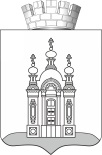 В соответствии Федеральным законом от 06 октября 2003 г. № 131-ФЗ «Об общих принципах организации местного самоуправления в Российской Федерации», Федеральным законом от 27 июля 2010 г. № 210-ФЗ 
«Об организации предоставления государственных и муниципальных услуг», постановлением администрации Добрянского городского округа от 18 ноября 2021 г. № 2413 «Об утверждении Перечня муниципальных услуг, предоставляемых администрацией Добрянского городского округа и отраслевыми (функциональными) органами администрации Добрянского городского округа», постановлением администрации Добрянского городского округа от 13 февраля 2020 г. № 215 «О порядке разработки и утверждения административных регламентов предоставления муниципальных услуг администрацией Добрянского городского округа и отраслевыми (функциональными) органами администрации Добрянского городского округа»администрация округа ПОСТАНОВЛЯЕТ:1.	Утвердить прилагаемый административный регламент предоставления муниципальной услуги «Предоставление муниципального имущества по договорам аренды, безвозмездного пользования, доверительного управления, иным договорам, предусматривающим переход прав владения и (или) пользования без проведения конкурсов или аукционов на право заключения этих договоров». 2.	Опубликовать настоящее постановление в периодическом печатном издании газете «Камские зори», разместить на официальном сайте правовой информации Добрянского городского округа в информационно-телекоммуникационной сети Интернет с доменным именем dobr-pravo.ru.	3.	Настоящее постановление вступает в силу после его официального опубликования.4.	Контроль за исполнением постановления возложить на первого заместителя главы администрации Добрянского городского округаГлава городского округа – глава администрации Добрянскогогородского округа 				                                               К.В. Лызов
УТВЕРЖДЕН постановлением администрации Добрянского городского округаот  22.12.2021     №  2770АДМИНИСТРАТИВНЫЙ РЕГЛАМЕНТ 
предоставления муниципальной услуги «Предоставление муниципального имущества по договорам аренды, безвозмездного пользования, доверительного управления, иным договорам, предусматривающим переход прав владения и (или) пользования без проведения конкурсов или аукционов на право заключения этих договоров»I. Общие положения1.1. Предмет регулирования административного регламента.1.1.1. Административный регламент по предоставлению муниципальной услуги «Предоставление муниципального имущества по договорам аренды, безвозмездного пользования, доверительного управления, иным договорам, предусматривающим переход прав владения и (или) пользования без проведения конкурсов или аукционов на право заключения этих договоров» (далее соответственно – административный регламент, муниципальная услуга) разработан в целях повышения качества предоставления муниципальной услуги, и определяет последовательность и сроки действий (административных процедур), порядок и формы контроля предоставления муниципальной услуги, порядок и формы обжалования решений и действий (бездействия) органа, предоставляющего муниципальную услугу, а также должностных лиц, муниципальных служащих, участвующих в предоставлении муниципальной услуги.1.1.2. Муниципальная услуга предоставляется в рамках полномочий, установленных пунктом 3 части 1 статьи 16 Федерального закона от 06 октября 2003 г. № 131-ФЗ «Об общих принципах организации местного самоуправления в Российской Федерации».1.2. Круг заявителей:1.2.1. в качестве заявителей выступают - физические и юридические лица, имеющие право на предоставление муниципального имущества без проведения конкурсов и торгов на основании статьи 17.1 Федерального  закона 
от 26 июля 2006 г. № 135-ФЗ «О защите конкуренции»;1.2.2. От имени Заявителя могут выступать лица, имеющие право 
в соответствии с законодательством Российской Федерации представлять интересы Заявителя, либо лица, уполномоченные Заявителем в порядке, установленном законодательством Российской Федерации.1.3. Требования к порядку информирования о предоставлении 
муниципальной услуги.                                                                                              1.3.1. Муниципальная услуга предоставляется администрацией Добрянского городского округа.Администрация Добрянского городского округа (далее - орган, предоставляющий муниципальную услугу) расположена по адресу: 618740, Пермский край, г. Добрянка, ул. Советская, д. 14. Адрес официального сайта в сети Интернет: http://www.dobrraion.ru/. Адрес электронной почты для направления обращений по вопросам предоставления муниципальной услуги: admdob@perm.ru.График работы: понедельник - четверг   с 8.30 до 17.30,пятница                          с 8.30 до 16.30перерыв                          с 13.00 до 13.48,суббота, воскресенье   -  выходные дни.Справочные телефоны:  (34265) 2-54-60.Информация о месте нахождения, графике работы, контактных телефонах, адресе электронной почты и официальном сайте администрации Добрянского городского округа размещена на официальном сайте администрации Добрянского городского округа в информационно-телекоммуникационной сети «Интернет» http://www.dobrraion.ru/ (далее - официальный сайт ОМСУ), региональной государственной информационной системе Пермского края «Реестр государственных услуг (функций) Пермского края» http://rgu.permkrai.ru/ (далее - ГИС «Реестр Пермского края»), федеральной государственной информационной системе «Единый портал государственных и муниципальных услуг (функций)» http://gosuslugi.ru/ (далее - Единый портал), официальном сайте Пермского края в информационно-телекоммуникационной сети «Интернет» «Услуги и сервисы Пермского края» https://uslugi.permkrai.ru/ (далее - официальный сайт «Услуги и сервисы Пермского края»).1.3.2. Информация о месте нахождения, графике работы, справочных телефонах, адресе сайта в сети «Интернет» организаций, участвующих 
в предоставлении муниципальной услуги.Управление имущественных и земельных отношений администрации Добрянского городского округа (далее – Управление) расположено по адресу: Пермский край, 618740,  г. Добрянка, ул. Советская, д.14, 2 этаж.Справочные телефоны: (34265)2-43-82,  (34265) 2-11-48.Адрес  электронной почты: uizo@dobrraion.ru.Муниципальное казенное учреждение «Добрянское имущественное казначейство» (далее - Учреждение) расположено по адресу:  Пермский край, 618740, г. Добрянка, ул. Копылова, д. 10.Справочные телефоны: (34265) 2-54-34, 2-69-20; адрес электронной почты:.dgik72@mail.ru.Заявители вправе получить муниципальную услугу через государственное бюджетное учреждение Пермского края «Пермский краевой многофункциональный центр предоставления государственных и муниципальных услуг» (далее - МФЦ) в соответствии с соглашением о взаимодействии, заключенным между МФЦ и органом, предоставляющим  муниципальную услугу (далее – соглашение о взаимодействии), с момента вступления в силу соглашения о взаимодействии.Информация о месте нахождения, справочных телефонах и графике работы филиалов МФЦ содержится на официальном сайте МФЦ: http://mfc-perm.ru.1.3.3. Информация по вопросам предоставления муниципальной услуги и услуг, которые являются необходимыми и обязательными для предоставления муниципальной услуги, предоставляется:на информационных стендах в здании администрации Добрянского городского округа;на официальном сайте ОМСУ;на Едином портале;на официальном сайте «Услуги и сервисы Пермского края»;с использованием средств телефонной связи;при личном обращении в администрацию Добрянского городского округа;при личном обращении в организации, участвующие в предоставлении муниципальной услуги;в государственном бюджетном учреждении Пермского края «Пермский краевой многофункциональный центр предоставления государственных 
и муниципальных услуг» (далее – МФЦ).1.3.4. На информационных стендах в здании органа, предоставляющего муниципальную услугу, размещается следующая информация:1.3.5.1.	извлечения из нормативных правовых актов, содержащих нормы, регламентирующие деятельность по предоставлению муниципальной услуги;1.3.5.2.	извлечения из текста административного регламента;1.3.5.3.	блок-схема предоставления муниципальной услуги;1.3.5.4.	перечни документов, необходимых для предоставления муниципальной услуги;1.3.5.5.	перечень услуг, которые являются необходимыми и обязательными для предоставления муниципальной услуги;1.3.5.6.	образцы оформления документов, необходимых для предоставления муниципальной услуги, и требования к ним;1.3.5.7.	информация о местонахождении, справочных телефонах, адресе официального сайта и электронной почты, графике работы органа, предоставляющего муниципальную услугу;1.3.5.8.	график приема заявителей должностными лицами, муниципальными служащими органа, предоставляющего муниципальную услугу;1.3.5.9.	информация о сроках предоставления муниципальной услуги;1.3.5.10.	основания для отказа в приеме документов, необходимых для предоставления муниципальной услуги;1.3.5.11.	основания для отказа в предоставлении муниципальной услуги;1.3.5.12.	порядок информирования о ходе предоставления муниципальной услуги;1.3.5.13.	порядок получения консультаций;1.3.5.14.	порядок обжалования решений, действий (бездействия) органа, предоставляющего муниципальную услугу, должностных лиц, муниципальных служащих органа, предоставляющего муниципальную услугу;1.3.5.15.	иная информация, необходимая для предоставления муниципальной услуги.1.3.6. Администрация Добрянского городского округа обеспечивает размещение (актуализацию) на официальном сайте ОМСУ, Едином портале следующей информации:местонахождение и график работы администрации Добрянского городского округа, организаций, участвующих в предоставлении муниципальной услуги, МФЦ;справочные телефоны администрации Добрянского городского округа, организаций, участвующих в предоставлении муниципальной услуги, МФЦ;адреса электронной почты и (или) формы обратной связи  администрации Добрянского городского округа, МФЦ в сети «Интернет».1.3.7. Сведения о ходе предоставления муниципальной услуги и услуг, которые являются необходимыми и обязательными для предоставления муниципальной услуги, предоставляются:на Едином портале;на официальном сайте ОМСУ;с использованием средств телефонной связи.II. Стандарт предоставления муниципальной услуги2.1. Наименование муниципальной услуги.2.1.1. Предоставление муниципального имущества по договорам аренды, безвозмездного пользования, доверительного управления, иным договорам, предусматривающим переход прав владения и (или) пользования без проведения конкурсов или аукционов на право заключения этих договоров.2.2. Наименование органа местного самоуправления, предоставляющего муниципальную услугу.2.2.1. Органом, уполномоченным на предоставление муниципальной услуги, является администрация Добрянского городского округа (далее - орган, предоставляющий муниципальную услугу).2.2.2. Участвуют в предоставлении муниципальной услуги - управление имущественных и земельных отношений администрации Добрянского городского округа, муниципальное казенное учреждение «Добрянское имущественное казначейство».2.2.3. При предоставлении муниципальной услуги орган, предоставляющий муниципальную услугу, осуществляет взаимодействие 
с Управлением Федеральной службы государственной регистрации, кадастра 
и картографии по Пермскому краю, Управлением Федеральной налоговой службы по Пермскому краю.2.2.4.	Орган, предоставляющий муниципальную услугу, не вправе требовать от заявителя:2.2.4.1. представления документов и информации или осуществления действий, представление или осуществление которых не предусмотрено нормативными правовыми актами, регулирующими отношения, возникающие в связи с предоставлением муниципальной услуги;2.2.4.2. представления документов и информации, в том числе подтверждающих внесение заявителем платы за предоставление муниципальной услуги, которые находятся в распоряжении органа предоставляющего муниципальные услуги, иных государственных органов, органов местного самоуправления либо подведомственных государственным органам или органам местного самоуправления организаций, участвующих в предоставлении предусмотренных частью 1 статьи 1 Федерального закона от 27 июля 2010 г. № 210-ФЗ «Об организации предоставления государственных и муниципальных услуг» государственных и муниципальных услуг, в соответствии с нормативными правовыми актами Российской Федерации, нормативными правовыми актами Пермского края, муниципальными правовыми актами, за исключением документов, включенных в определенный частью 6 статьи 7 вышеназванного федерального закона перечень документов. Заявитель вправе представить указанные документы и информацию в орган, предоставляющий муниципальную услугу, по собственной инициативе;2.2.4.3.	осуществления действий, в том числе согласований, необходимых для предоставления муниципальной услуги и связанных с обращением в иные государственные органы, органы местного самоуправления, организации, за исключением получения услуг и получения документов и информации, предоставляемых в результате предоставления услуг, которые являются необходимыми и обязательными для предоставления муниципальной услуги.2.3. Описание результата предоставления муниципальной услуги.2.3.1. Результатом предоставления муниципальной услуги является:заключение договора аренды, договора безвозмездного пользования, договора доверительного управления муниципальным имуществом и подписание акта приема-передачи;отказ в предоставлении муниципального имущества без проведения торгов (в форме письма).                                                                                         2.4. Срок предоставления муниципальной услуги.2.4.1.	Общий срок предоставления муниципальной услуги не должен превышать 30 календарных дней со дня поступления заявления и документов, обязанность по предоставлению которых возложена на заявителя, в орган, предоставляющий муниципальную услугу.2.4.2.	Решение о предоставлении муниципальной услуги должно быть принято не позднее чем через  23 календарных дней со дня представления в орган, предоставляющий муниципальную услугу, заявления и документов, обязанность по предоставлению которых возложена на заявителя.Срок принятия решения о предоставлении муниципальной услуги 
в случае направления заявителем документов, необходимых в соответствии 
с нормативными правовыми актами для предоставления муниципальной услуги, через МФЦ исчисляется со дня передачи МФЦ таких документов в орган, предоставляющий муниципальную услугу.2.4.3.	Срок выдачи (направления по адресу, указанному в заявлении, либо через МФЦ) заявителю документа, подтверждающего принятие решения о согласовании или об отказе в предоставлении муниципального имущества по договорам аренды, безвозмездного пользования, доверительного управления составляет не более 7 календарных дней со дня принятия соответствующего решения.2.5. Перечень нормативных правовых актов, регулирующих отношения, возникающие в связи с предоставлением муниципальной услуги.2.5.1. Предоставление муниципальной услуги осуществляется 
в соответствии с:Конституцией Российской Федерации принятой всенародным голосованием 12 декабря 1993 г. («Российская газета», № 7, 21 января 2009 г.);Гражданским кодексом Российской Федерации;Федеральным законом от 06 октября 2003 г. № 131-ФЗ «Об общих принципах организации местного самоуправления в Российской Федерации» («Российская газета», № 302, 08.10.2003 г.);Федеральным законом от 27 июля 2010 г. № 210-ФЗ «Об организации предоставления государственных и муниципальных услуг» («Российская газета», № 168, 30.07.2010 г.) (далее – Федеральный закон № 210-ФЗ);Федеральным законом от 13 июля 2015 г. № 218-ФЗ «О государственной регистрации недвижимости»;Уставом Добрянского городского округа;решением Думы Добрянского городского округа от 19 декабря 2019 г.              № 90 «Об учреждении управления имущественных и земельных отношений администрации Добрянского городского округа и  утверждении положения»;решением Думы Добрянского городского округа от 27 августа 2020 г. 
№ 287 «Об утверждении Порядка передачи муниципального имущества 
в безвозмездное пользование»;решением Думы Добрянского городского округа от 28 октября 2021 г. 
№ 525 «Об утверждении Порядка сдачи в аренду муниципального имущества, являющегося собственностью Добрянского городского округа»;постановлением администрации Добрянского городского округа                        от 13 февраля 2020 г. № 215 «О порядке разработки и утверждения административных регламентов предоставления муниципальных услуг администрацией Добрянского городского округа и отраслевыми (функциональными) органами администрации Добрянского городского округа»;постановлением администрации Добрянского городского округа 
от 18 ноября 2021 г. № 2413 «Об утверждении Перечня муниципальных услуг, предоставляемых администрацией Добрянского городского округа и отраслевыми (функциональными) органами администрации Добрянского городского округа».Перечень нормативных правовых актов, регулирующих отношения, возникающие в связи с предоставлением услуги, размещен:на официальном сайте ОМСУ;на Едином портале;на официальном сайте «Услуги и сервисы Пермского края».2.6. Исчерпывающий перечень документов, необходимых 
в соответствии с нормативными правовыми актами для предоставления муниципальной услуги, которые являются необходимыми и обязательными для предоставления муниципальной услуги, подлежащих представлению заявителем.2.6.1. Для получения муниципальной услуги по предоставлению муниципального имущества без проведения торгов заявитель представляет следующие документы:2.6.1.1. заявление о предоставлении имущества, находящегося 
в собственности муниципального образования Добрянский городской округ, без проведения торгов, содержащее следующую информацию:фамилия, имя, отчество, место жительства заявителя и реквизиты документа, удостоверяющего личность заявителя (для физического лица);наименование и место нахождения заявителя (для юридического лица), 
а также государственный регистрационный номер записи о государственной регистрации юридического лица в Едином государственном реестре юридических лиц, идентификационный номер налогоплательщика, 
за исключением случаев, если заявителем является иностранное юридическое лицо;основание предоставления муниципального имущества без проведения торгов из числа предусмотренных пунктами части 1 статьи 17.1 Федерального закона от 26 июля 2006 г. № 135-ФЗ (с изм. и доп., вступившими в силу с 01 сентября 2021 г.) «О защите конкуренции»;вид права, на котором заявитель желает получить муниципальное имущество, если предоставление муниципального имущества указанному заявителю допускается на нескольких видах прав;цель использования муниципального имущества;почтовый адрес и (или) адрес электронной почты для связи с заявителем;2.6.1.2 копию документа, удостоверяющего личность заявителя (для физического лица);2.6.1.3 копии учредительных документов со всеми зарегистрированными изменениями и дополнениями к ним (для заявителя юридического лица);документ, подтверждающий полномочия лица на осуществление действий от имени заявителя (копия решения о назначении или об избрании (назначении) на должность). В случае если от имени заявителя действует иное лицо, заявка должна содержать также доверенность на осуществление действий от имени заявителя, заверенную печатью заявителя и подписанную руководителем заявителя или уполномоченным этим руководителем лицом, либо нотариально заверенную копию такой доверенности. В случае если указанная доверенность подписана лицом, уполномоченным руководителем заявителя, заявка должна содержать также документ, подтверждающий полномочия такого лица; копию документа, подтверждающего государственную регистрацию
в качестве юридического лица (в случае его непредставления соответствующие сведения запрашиваются органом, предоставляющий муниципальную услугу, самостоятельно).2.6.2. Заявление заполняется при помощи средств электронно-вычислительной техники или от руки разборчиво (печатными буквами) чернилами черного или синего цвета.Форма заявления приведена в Приложении 1 к настоящему  административному регламенту.2.7. Исчерпывающий перечень документов, необходимых в соответствии с нормативными правовыми актами для предоставления муниципальной услуги, которые находятся в распоряжении государственных органов, органов местного самоуправления и иных органов, участвующих в предоставлении муниципальной услуги.2.7.1.	Для рассмотрения заявления и документов о предоставлении муниципальной услуги орган, предоставляющий муниципальную услугу, запрашивает в рамках межведомственного электронного взаимодействия следующие документы:2.7.1.2. выписку из Единого государственного реестра недвижимости об основных характеристиках и зарегистрированных правах на объект недвижимости;2.7.1.3. копию свидетельства о государственной регистрации физического лица в качестве индивидуального предпринимателя (для индивидуальных предпринимателей), копия свидетельства о государственной регистрации юридического лица (для юридических лиц) или выписка из Единого государственного реестра юридических лиц (ЕГРЮЛ) о юридическом лице, являющемся заявителем, или выписка из Единого государственного реестра индивидуальных предпринимателей (ЕГРИП) об индивидуальном предпринимателе, являющемся заявителем;2.7.1.4. технический паспорт на недвижимое имущество.Заявитель вправе приложить к заявлению документы, указанные в настоящем пункте, по собственной инициативе. При этом непредставление заявителем указанных документов не является основанием для отказа заявителю в предоставлении муниципальной услуги. 2.8. Исчерпывающий перечень оснований для отказа в приеме документов, необходимых для предоставления муниципальной услуги.2.8.1.	Основанием для отказа в приеме документов, необходимых для предоставления муниципальной услуги, является:2.8.1.1. заявление о предоставлении услуги подано в орган местного самоуправления или организацию, в полномочия которых не входит предоставление услуги;2.8.1.2 некорректное заполнение обязательных полей в форме заявления о предоставлении услуги на Едином портале, официальном сайте «Услуги и сервисы Пермского края» в случае подачи заявления в электронной форме (недостоверное, неправильное либо неполное заполнение);2.8.1.3 представление неполного комплекта документов, необходимого для  предоставления услуги;2.8.1.4 представленные документы, необходимые для предоставления услуги, утратили силу;2.8.1.5 представленные документы имеют подчистки и исправления текста, незаверенные в порядке, установленном законодательством Российской Федерации;2.8.1.6  документы содержат повреждения, наличие которых не позволяет в полном объеме использовать информацию и сведения, содержащиеся в документах для предоставления услуги;2.8.1.7 представленные электронные образцы документов не позволяют в полном объеме прочитать текст документа и (или) распознать реквизиты документа;2.8.1.8 подача запроса о предоставлении услуги и документов, необходимых для предоставления услуги, в электронной форме с нарушением установленных требований;2.8.1.9 несоблюдение установленных статьей 11 Федерального закона 
от 06 апреля 2011 г. № 63-ФЗ «Об электронной подписи» условий признания действительности, усиленной квалифицированной электронной подписи.2.9. Исчерпывающий перечень оснований для приостановления предоставления муниципальной услуги.2.9.1. Оснований для приостановления сроков предоставления муниципальной услуги действующим законодательством не предусмотрено.2.10. Исчерпывающий перечень оснований для отказа  предоставления муниципальной услуги.2.10.1. Основаниями для отказа  предоставления муниципальной услуги являются:2.10.1.1. отсутствие права заявителя выступать арендатором, ссудополучателем  муниципального имущества;2.10.1.2. передача муниципального имущества возможна только по результатам проведения конкурсов или аукционов на право заключения договора аренды, безвозмездного пользования, доверительного управления  муниципальным имуществом;2.10.1.3. поступление двух и более заявок на заключение договора аренды, безвозмездного пользования, доверительного управления муниципальным имуществом  на один объект;2.10.1.4. отсутствие на момент обращения заявителя свободного муниципального имущества;2.10.1.5. в отношении муниципального имущества, указанного 
в заявлении заявителя, принято решение об использовании его для муниципальных нужд;2.10.1.6. муниципальное имущество, указанное в заявлении заявителя, находится в перечне недвижимого имущества, предназначенного для долгосрочной аренды субъектам малого и среднего предпринимательства;2.10.1.7. муниципальное имущество, указанное в заявлении заявителя, является предметом действующего договора аренды, безвозмездного пользования, доверительного  управления;2.10.1.8. муниципальное имущество, указанное в заявлении заявителя, 
не является муниципальной собственностью Добрянского городского округа;2.10.1.9. заявление подано лицом, не уполномоченным на осуществление таких действий;2.10.1.10. представление заявителем не в полном объеме документов, предусмотренных пунктом 2.6 настоящего административного регламента.2.11. Перечень услуг, которые являются необходимыми и обязательными для предоставления муниципальной услуги, в том числе сведения о документе (документах), выдаваемом (выдаваемых) организациями, участвующими 
в предоставлении муниципальной услуги.2.11.1. Предоставления услуг, которые являются необходимыми 
и обязательными для предоставления муниципальной услуги, не требуется.2.12. Порядок, размер и основания взимания государственной пошлины или иной платы, взимаемой за предоставление муниципальной услуги.2.12.1. Государственная пошлина и иная плата за предоставление муниципальной услуги не взимается.2.13. Максимальный срок ожидания в очереди при подаче запроса 
о предоставлении муниципальной услуги и при получении результата предоставления муниципальной услуги.2.13.1. Максимальное время ожидания в очереди при подаче запроса о предоставлении муниципальной услуги и документов, обязанность по представлению которых возложена на заявителя, для предоставления муниципальной услуги не превышает 15 минут.2.13.2. Максимальное время ожидания в очереди при получении результата предоставления муниципальной услуги не превышает 15 минут.2.14. Срок и порядок регистрации запроса о предоставлении муниципальной услуги.2.14.1. Заявление о предоставлении муниципальной услуги и документы, обязанность по представлению которых возложена на заявителя, 
для предоставления муниципальной услуги, в том числе в электронной форме, подлежат регистрации в срок не более 1 рабочего дня со дня поступления заявления и документов в орган, предоставляющий муниципальную услугу.Заявления и документы, поступившие в орган, предоставляющий муниципальную услугу, после 17-00 часов (или после 16-00 в пятницу), регистрируются на следующий рабочий день.2.14.2. Заявление о предоставлении муниципальной услуги и документы, обязанность по представлению которых возложена на заявителя, для предоставления муниципальной услуги, поданные в МФЦ, подлежат регистрации в день его поступления в орган, предоставляющий муниципальную услугу.2.14.3. Если заявление и документы, прилагаемые к нему, представляются заявителем (представителем заявителя) в орган, предоставляющий муниципальную услугу лично, такой орган выдает заявителю или его представителю расписку в получении документов с указанием их перечня и даты получения. Расписка выдается заявителю (представителю заявителя) в день получения органом, предоставляющим муниципальную услугу, таких документов.2.14.4. В случае если заявление и документы, прилагаемые к нему, представлены в орган, предоставляющий муниципальную услугу, посредством почтового отправления или представлены заявителем (представителем заявителя) лично через многофункциональный центр, расписка в получении таких заявлений и документов направляется органом, предоставляющим муниципальную услугу, по указанному в заявлении почтовому адресу в течение рабочего дня, следующего за днем получения органом, предоставляющим муниципальную услугу документов.2.14.5. Заявления и документы, прилагаемые к нему, представляемые 
в форме электронных документов, регистрируются в порядке, предусмотренном пунктом 2.16 настоящего административного регламента.2.15. Требования к помещениям, в которых предоставляется муниципальная услуга, к залу ожидания, местам для заполнения запросов о предоставлении муниципальной услуги, информационным стендам с образцами их заполнения и перечнем документов, необходимых для предоставления муниципальной услуги, в том числе к обеспечению доступности для инвалидов указанных объектов в соответствии с законодательством Российской Федерации о социальной защите инвалидов2.15.1. Здание, в котором предоставляется муниципальная услуга, должно находиться в зоне пешеходной доступности от остановок общественного транспорта. Вход в здание должен быть оборудован удобной лестницей с поручнями, а также пандусами для беспрепятственного передвижения инвалидных колясок, детских колясок.2.15.2. Прием заявителей осуществляется в специально выделенных для этих целей помещениях. Места ожидания и приема заявителей (их представителей) должны соответствовать комфортным условиям для заявителей (их представителей), в том числе для лиц с ограниченными возможностями здоровья, и оптимальным условиям работы специалистов.Места для приема заявителей (их представителей) должны быть оборудованы информационными табличками (вывесками) с указанием:номера кабинета (окна);фамилии, имени, отчества и должности специалиста, осуществляющего предоставление муниципальной услуги или информирование о предоставлении муниципальной услуги.Места ожидания должны быть оборудованы стульями, кресельными секциями, скамьями (банкетками). Количество мест ожидания определяется исходя из фактической нагрузки и возможностей для их размещения в здании, но не может составлять менее 5 мест.Места для заполнения документов должны быть оборудованы стульями, столами (стойками) и обеспечены образцами заполнения документов, бланками документов и канцелярскими принадлежностями.2.15.3. Информационные стенды должны содержать полную и актуальную информацию о порядке предоставления муниципальной услуги. Тексты информационных материалов, которые размещаются на информационных стендах в соответствии с пунктом 1.3.5 настоящего административного регламента, печатаются удобным для чтения шрифтом, без исправлений, с выделением наиболее важной информации полужирным начертанием или подчеркиванием.2.15.4. В соответствии с законодательством Российской Федерации о социальной защите инвалидов им обеспечиваются:2.15.4.1. условия беспрепятственного доступа к объекту (зданию, помещению), в котором она предоставляется, а также для беспрепятственного пользования транспортом, средствами связи и информации;2.15.4.2. возможность самостоятельного передвижения по территории, на которой расположены объекты (здания, помещения), в которых предоставляются услуги, а также входа в такие объекты и выхода из них, посадки в транспортное средство и высадки из него, в том числе с использованием кресла-коляски;2.15.4.3. сопровождение инвалидов, имеющих стойкие расстройства функции зрения и самостоятельного передвижения;2.15.4.4. надлежащее размещение оборудования и носителей информации, необходимых для обеспечения беспрепятственного доступа инвалидов к объектам (зданиям, помещениям), в которых предоставляются услуги, и к услугам с учетом ограничений их жизнедеятельности;2.15.4.5. дублирование необходимой для инвалидов звуковой и зрительной информации, а также надписей, знаков и иной текстовой и графической информации знаками, выполненными рельефно-точечным шрифтом Брайля;2.15.4.6. допуск сурдопереводчика и тифлосурдопереводчика;2.15.4.7. допуск на объекты (здания, помещения), в которых предоставляются услуги, собаки-проводника при наличии документа, подтверждающего ее специальное обучение и выдаваемого по форме и в порядке, которые определяются федеральным органом исполнительной власти, осуществляющим функции по выработке и реализации государственной политики и нормативно-правовому регулированию в сфере социальной защиты населения;2.15.4.8. оказание инвалидам помощи в преодолении барьеров, мешающих получению ими услуг наравне с другими лицами.2.15.5. На каждой стоянке (остановке) автотранспортных средств около органа, предоставляющего муниципальную услугу выделяется не менее 10 процентов мест (но не менее одного места) для парковки специальных автотранспортных средств инвалидов. Указанные места для парковки не должны занимать иные транспортные средства. Инвалиды пользуются местами для парковки специальных автотранспортных средств бесплатно.2.16. Показатели доступности и качества муниципальной услуги.2.16.1. Показатели доступности и качества предоставления муниципальной услуги:2.16.1.1. количество взаимодействий заявителя с должностными лицами, муниципальными служащими при предоставлении муниципальной услуги не превышает 2-х, продолжительность - не более 15 минут;2.16.1.2. возможность получения муниципальной услуги в МФЦ в соответствии с соглашением о взаимодействии, заключенным между МФЦ и органом, предоставляющим муниципальную услугу, с момента вступления в силу соглашения о взаимодействии;2.16.1.3. соответствие информации о порядке предоставления муниципальной услуги в местах предоставления муниципальной услуги на информационных стендах, официальном сайте, Едином портале, официальном сайте «Услуги и сервисы Пермского края» требованиям нормативных правовых актов Российской Федерации, Пермского края;2.16.1.4. возможность получения заявителем информации о ходе предоставления муниципальной услуги по электронной почте, на Едином портале, официальном сайте «Услуги и сервисы Пермского края»;2.16.1.5. соответствие мест предоставления муниципальной услуги (мест ожидания, мест для заполнения документов) требованиям раздела 2.15. административного регламента.2.17. Иные требования, в том числе учитывающие особенности предоставления муниципальной услуги в многофункциональных центрах предоставления государственных и муниципальных услуг и особенности предоставления муниципальной услуги в электронной форме.2.17.1. Информация о муниципальной услуге:2.17.1.1. внесена в реестр муниципальных услуг (функций), предоставляемых органами местного самоуправления муниципальных образований Пермского края;2.17.1.2. размещена на Едином портале, официальном сайте «Услуги и сервисы Пермского края».2.17.2. В случае обеспечения возможности предоставления муниципальной услуги в электронной форме Заявитель (его представитель) вправе направить документы, указанные в разделе 2.6 настоящего административного регламента, в электронной форме следующими способами:2.17.2.1. по электронной почте органа, предоставляющего муниципальную услугу;2.17.2.2. через Единый портал;2.17.2.3. через официальный сайт «Услуги и сервисы Пермского края».2.17.3. Заявление о предоставлении муниципальной услуги и документы, необходимые для предоставления муниципальной услуги, представляемые 
в форме электронных документов, подписываются электронной подписью, вид которой предусмотрен законодательством Российской Федерации. 2.17.4. Получение заявления и документов, прилагаемых к нему, представляемых в форме электронных документов, подтверждается органом, предоставляющим муниципальную услугу, путем направления заявителю (представителю заявителя) сообщения о получении заявления и документов 
с указанием входящего регистрационного номера заявления, даты получения органом, предоставляющим муниципальную услугу, заявления и документов, а также перечень наименований файлов, представленных в форме электронных документов.  Сообщение о получении заявления и документов, прилагаемых к нему, направляется по указанному в заявлении адресу электронной почты или в личный кабинет заявителя (представителя заявителя) в Едином портале, официальном сайте «Услуги и сервисы Пермского края».Сообщение о получении заявления и документов, прилагаемых к нему, направляется заявителю (представителю заявителя) не позднее рабочего дня, следующего за днем поступления заявления в орган, предоставляющий муниципальную услугу.2.17.5. Заявитель вправе подать документы, указанные в пунктах 2.6. и 2.7 настоящего административного регламента, в МФЦ в соответствии с соглашением о взаимодействии, заключенным между МФЦ и органом, предоставляющим муниципальную услугу, с момента вступления в силу соглашения о взаимодействии.В случае обращения заявителя за предоставлением государственной услуги в МФЦ такой запрос предоставляется в любой многофункциональный центр, расположенный на территории Пермского края, независимо от места проживания и (или) пребывания заявителя.III. Состав, последовательность и сроки выполнения административных процедур (действий), требования к порядку 
их выполнения, в том числе особенности выполнения административных процедур (действий) в электронной форме, а также особенности выполнения административных процедур в многофункциональных центрах3.1. Организация предоставления муниципальной услуги включает в себя следующие административные процедуры: 3.1.1. прием и регистрация заявления и документов, необходимых для предоставления муниципальной услуги;3.1.2. формирование и направление межведомственного запроса 
о предоставлении документов и сведений, необходимых для предоставления муниципальной услуги;3.1.3 Рассмотрение заявления и документов, необходимых для предоставления муниципальной услуги;3.1.4. оформление и выдача договора аренды, безвозмездного пользования, доверительного управления муниципальным имуществом;3.1.5. направление (выдача) заявителю документа, подтверждающего принятие решения о предоставлении муниципального имущества в аренду, безвозмездного пользования, доверительного управления, или об отказе в предоставлении муниципального имущества в аренду, безвозмездное пользование, доверительное управление;3.1.6 исправление допущенных опечаток и ошибок в выданных в результате предоставления муниципальной услуги документах.3.2. Блок-схема предоставления муниципальной услуги приведена в приложении 2 к настоящему административному регламенту.3.3. Прием, регистрация заявления о предоставлении муниципальной услуги и документов, необходимых для предоставления муниципальной услуги.3.3.1. Основанием для начала административной процедуры является подача заявителем (его представителем) заявления о предоставлении муниципальной услуги и документов, необходимых для предоставления муниципальной услуги с учетом требований, предусмотренных настоящим административным регламентом.Заявление о предоставлении муниципальной услуги и документы, необходимые для предоставления муниципальной услуги, могут быть представлены заявителем:3.3.1.1. при личном обращении в орган, предоставляющий муниципальную услугу;3.3.1.2. в электронной форме в порядке, предусмотренном настоящим административным регламентом;3.3.1.3. посредством почтового отправления на бумажном носителе;3.3.1.4. при обращении в МФЦ, в соответствии с соглашением 
о взаимодействии, заключенным между МФЦ и органом, предоставляющим муниципальную услугу, с момента вступления в силу соглашения 
о взаимодействии.3.3.2. Ответственный за исполнение административной процедуры
по приему, регистрации заявления о предоставлении муниципальной услуги 
и документов, необходимых для предоставления муниципальной услуги (далее – ответственный за исполнение административной процедуры) выполняет следующие действия:3.3.2.1. проверяет представленные документы на соответствие требованиям, установленным настоящим административным регламентом;При установлении несоответствия представленных документов требованиям административного регламента ответственный за исполнение административной процедуры уведомляет заявителя способом, указанным заявителем при подаче запроса, в том числе в электронной форме, о наличии препятствий для приема документов, с указанием выявленных недостатков в представленных документах и предложением о принятии мер по их устранению.Если недостатки, препятствующие приему документов, могут быть устранены в ходе приема, они устраняются незамедлительно.В случае невозможности устранения выявленных недостатков в течение приема, документы возвращаются заявителю.По требованию заявителя ответственный за исполнение административной процедуры готовит письменный мотивированный отказ в приеме документов.Принятие органом, предоставляющим муниципальную услугу, решения 
об отказе в приеме документов, необходимых для предоставления муниципальной услуги, не препятствует повторному обращению заявителя 
за предоставлением муниципальной услуги после устранения причин, послуживших основанием для принятия органом, предоставляющим муниципальную услугу, указанного решения;3.3.2.2. регистрирует заявление о предоставлении муниципальной услуги с представленными документами в соответствии с требованиями нормативных правовых актов, правил делопроизводства, установленных в органе, предоставляющем муниципальную услугу.Заявление и документы, поступившие в орган, предоставляющий муниципальную услугу, в том числе в электронном виде, подлежат обязательной регистрации в срок не более 1 дня со дня поступления заявления и документов в орган, предоставляющий муниципальную услугу.Заявления и документы, поступившие в орган, предоставляющий муниципальную услугу, после 17-00 часов (или после 16-00 в пятницу), регистрируются на следующий рабочий день.3.3.3. При поступлении заявления и приложенных документов через Единый портал, официальный сайт «Услуги и сервисы Пермского края» получение заявления и прилагаемых к нему документов подтверждается путем направления заявителю уведомления, содержащего входящий регистрационный номер заявления, дату получения указанного заявления и прилагаемых к нему документов, а также перечень наименований файлов, представленных в форме электронных документов.При установлении несоответствия представленных заявления 
и документов требованиям, предусмотренным настоящим административным регламентом, заявитель получает информацию на Едином портале, официальном сайте, свидетельствующую об отказе в принятии заявления и документов.Сообщение о получении заявления и документов, необходимых 
для предоставления муниципальной услуги, направляется заявителю (представителю заявителя) не позднее рабочего дня, следующего за днем поступления заявления в орган, предоставляющий муниципальную услугу.3.3.4. Прием запроса о предоставлении муниципальной услуги 
и документов в МФЦ осуществляется в соответствии с соглашением 
о взаимодействии, заключенным между МФЦ и органом, предоставляющим муниципальную услугу.3.3.5. Административная процедура выполняется в день поступления заявления в орган, предоставляющий услугу.3.3.6. Результатом административной процедуры является регистрация запроса о предоставлении муниципальной услуги и документов заявителя в установленном порядке или отказ в приеме документов по основаниям, установленным пунктом 2.8 настоящего административного регламента.3.4. Формирование и направление межведомственного запроса 
о предоставлении документов и сведений, необходимых для предоставления муниципальной услуги.3.4.1. Основанием для начала административной процедуры является получение ответственным за исполнение административной процедуры зарегистрированного заявления о предоставлении муниципальной услуги 
и документов.3.4.2 Ответственный за исполнение административной процедуры 
по формированию и направлению межведомственного запроса 
о предоставлении документов и сведений, необходимых для предоставления муниципальной услуги, запрашивает в рамках межведомственного информационного взаимодействия (в случае если документы не представлены заявителем по собственной инициативе) документы, установленные пунктом 2.6.1.1 административного регламента. Межведомственный запрос формируется в соответствии 
с требованиями статьи 7.2 Федерального закона № 210-ФЗ.В случае поступления в орган, предоставляющий муниципальную услугу, ответа на межведомственный запрос, свидетельствующего об отсутствии документа и (или) информации, необходимых для предоставления муниципальной услуги, ответственный за исполнение административной процедуры уведомляет заявителя о получении такого ответа, в том числе в электронной форме, и предлагает заявителю представить документ и (или) информацию, необходимые для предоставления муниципальной услуги в течение 5 рабочих дней со дня направления уведомления.3.4.3. Результатом административной процедуры является получение документов и сведений, необходимых для предоставления муниципальной услуги, запрошенных в рамках межведомственного электронного взаимодействия или информации об отсутствии запрашиваемых сведений.3.4.4. Максимальный срок выполнения административной процедуры - 10 дней.3.5. Рассмотрение документов, необходимых для предоставления муниципальной услуги.3.5.1. Основанием для начала административной процедуры является получение ответственным за исполнение административной процедуры документов, необходимых для предоставления муниципальной услуги, в том числе документов и сведений, полученных в рамках межведомственного взаимодействия.3.5.2. Ответственным за исполнение административной процедуры является сотрудник Учреждения, участвующего в предоставлении муниципальной услуги, в соответствии с должностными обязанностями (далее – ответственный за исполнение административной процедуры).3.5.3. Ответственный за исполнение административной процедуры:3.5.3.1. рассматривает заявление о предоставлении муниципальной услуги и документы на соответствие требованиям законодательства Российской Федерации;3.5.3.2. рассматривает заявление и приложенные к нему документы на наличие предусмотренных пунктом 2.10 настоящего административного регламента оснований для отказа заявителю в предоставлении муниципальной услуги.3.5.4. По результатам рассмотрения предоставленных документов и информации руководителем органа, предоставляющего муниципальную услугу, принимается одно из следующих решений:отказать в предоставлении муниципальной услуги по основаниям, указанным в пункте 2.10 настоящего административного регламента;предоставить муниципальную услугу.3.5.5. В случае установления основания для отказа в предоставлении муниципальной услуги, ответственный за исполнение административной процедуры осуществляет подготовку письменного уведомления об отказе заявителю в предоставлении муниципальной услуги, в котором указывается причина такого отказа, и в течение 5 дней со дня подготовки обеспечивает направление данного уведомления в адрес заявителя.3.5.6. Результатом рассмотрения заявления и документов является принятие решения о заключении договора аренды, безвозмездного пользования, доверительного управления муниципальным имуществом, или об отказе в предоставлении муниципального имущества в аренду, безвозмездное пользование, доверительное управление.3.5.7. Оформление и выдача договора аренды, безвозмездного пользования, доверительного управления муниципальным имуществом.3.5.7.1. Основанием для начала административного действия по заключению договора аренды, безвозмездного пользования, доверительного управления муниципальным имуществом является принятие решения о предоставлении муниципального имущества в аренду, безвозмездное пользование, доверительное управление муниципальным имуществом.3.5.7.2. Ответственным за исполнение административной процедуры является специалист Учреждения, участвующего в предоставлении муниципальной услуги, в соответствии с должностными обязанностями (далее – ответственный за исполнение административной процедуры). 3.5.7.3. Ответственный за исполнение административной процедуры:осуществляет подготовку проекта договора аренды, безвозмездного пользования, доверительного управления муниципальным имуществом;инициирует процедуру согласования, утверждения и подписания решения в установленном порядке, осуществляет мониторинг процесса согласования и подписания, в части соблюдения сроков;направляет проект договора аренды, безвозмездного пользования, доверительного управления муниципальным имуществом руководителю органа, предоставляющего муниципальную услугу, для подписания.При заключении договора аренды, безвозмездного пользования, доверительного управления муниципальным имуществом орган,  предоставляющий муниципальную услугу, является арендодателем, ссудодателем, учредителем управления соответственно (далее – собственник), заявитель является арендатором, ссудополучателем, доверительным управляющим соответственно (далее – пользователь). Ответственный за исполнение административной процедуры  направляет пользователю для подписания проект договора аренды, безвозмездного пользования, доверительного управления муниципальным имуществом почтой с сопроводительным письмом либо передает под расписку представителю пользователя, имеющему полномочия выступать без доверенности от лица пользователя либо по доверенности, оформленной в установленном законом порядке.3.5.7.4. В случае заключения договора аренды, безвозмездного пользования, доверительного управления муниципальным имуществом в отношении муниципального имущества, закрепленного за муниципальным унитарным предприятием на праве хозяйственного ведения или за муниципальным учреждением на праве оперативного управления, заявитель согласовывает договор с такими муниципальными унитарными предприятиями или муниципальными учреждениями.3.5.7.5. После подписания пользователем и возвращения в орган, предоставляющий муниципальную услугу, проекта договора аренды, безвозмездного пользования, доверительного управления муниципальным имуществом, ответственный за исполнение административной процедуры регистрирует договор в специальном журнале регистрации и выдает пользователю один экземпляр договора аренды, безвозмездного пользования, доверительного управления муниципальным имуществом.3.5.7.6. В случае заключения договора аренды муниципального имущества на срок более одного года заявитель обеспечивает его государственную регистрацию.3.5.7.8. Срок исполнения административной процедуры составляет 10 дней.3.5.8. Результатом административной процедуры является выдача пользователю договора аренды, безвозмездного пользования, доверительного управления муниципальным имуществом.3.6. Направление (выдача) заявителю документа, подтверждающего принятие решения о предоставлении муниципального имущества в аренду, безвозмездное пользование, доверительное управление, или об отказе в предоставлении муниципального имущества в аренду, безвозмездное пользование, доверительное управление.3.6.1. Основанием для начала административной процедуры является поступление ответственному за исполнение административной процедуры документа, подтверждающего принятие решения о предоставлении муниципального имущества в аренду, безвозмездное пользование, доверительное управление, или об отказе в предоставлении муниципального имущества в аренду, безвозмездное пользование, доверительное управление.3.6.2. Ответственный за исполнение административной процедуры обеспечивает направление документа, подтверждающего принятие решения 
о предоставлении муниципального имущества в аренду, безвозмездное пользование, доверительное управление или об отказе в предоставлении муниципального имущества в аренду, безвозмездное пользование, доверительное управление, заявителю способом, указанным  в заявлении о предоставлении муниципальной услуги, в том числе в электронной форме с использованием официального сайта «Услуги и сервисы Пермского края».В случае обращения за получением муниципальной услуги в МФЦ, результат предоставления муниципальной услуги заявитель получает в МФЦ, если иной способ получения не указан заявителем.В случае предоставления услуги с использованием Единого портала официального сайта «Услуги и сервисы Пермского края» 
информация о результате предоставления муниципальной услуги поступает 
в личный кабинет Заявителя. 3.6.3. Максимальный срок выполнения административной процедуры 7 дней.3.6.4. Результатом административной процедуры является направление (выдача) заявителю результата предоставления муниципальной услуги.3.7. Исправление допущенных опечаток и ошибок в выданных в результате предоставления муниципальной услуги документах.3.7.1. Основанием для начала административной процедуры является получение органом, предоставляющим муниципальную услугу, заявления 
об исправлении допущенных опечаток и ошибок в выданных в результате предоставления муниципальной услуги документах.3.7.2. Заявление об исправлении допущенных опечаток и ошибок подается заявителем в орган, предоставляющий муниципальную услугу, при личном обращении, по почте, через МФЦ.3.7.3. Ответственным за исполнение административной процедуры является специалист Учреждения, участвующего в предоставлении муниципальной услуги, в соответствии с должностными обязанностями (далее – ответственный за исполнение административной процедуры).3.7.4. Ответственный за исполнение административной процедуры:3.7.4.1. проверяет поступившее заявление на предмет наличия опечаток 
и ошибок в выданном в результате предоставления муниципальной услуги документе;3.7.4.2. в случае наличия опечаток и ошибок в выданном в результате предоставления муниципальной услуги документе - устраняет опечатки 
и ошибки в документе, подтверждающем принятие решения о предоставлении муниципального имущества в аренду, безвозмездное пользование, доверительное управление, или об отказе в предоставлении муниципального имущества в аренду, безвозмездное пользование, доверительное управление; 3.7.4.3. в случае отсутствия опечаток и ошибок в выданном в результате предоставления муниципальной услуги документе - готовит уведомление 
об отсутствии опечаток и ошибок и передает уведомление на подпись руководителю органа, предоставляющего муниципальную услугу.3.7.4.4. Максимальный срок выполнения административной процедуры составляет  7 дней.3.7.4.5. Результатом выполнения административной процедуры является документ, подтверждающий принятие решения о предоставлении муниципального имущества в аренду, безвозмездное пользование, доверительное управление, или об отказе в предоставлении муниципального имущества в аренду, безвозмездное пользование, доверительное управление, либо уведомление об отсутствии опечаток и ошибок в выданном в результате предоставления муниципальной услуги документе.IV. Формы контроля исполнения административного регламента4.1.	Порядок осуществления текущего контроля за соблюдением и исполнением должностными лицами, муниципальными служащими органа, предоставляющего муниципальную услугу, положений регламента и иных нормативных правовых актов, устанавливающих требования к предоставлению муниципальной услуги, а также принятием ими решений.4.1.1. Общий контроль предоставления муниципальной услуги возложен 
на первого заместителя главы администрации Добрянского городского округа.4.1.2. Текущий контроль соблюдения последовательности и сроков исполнения административных действий и выполнения административных процедур, определенных административным регламентом, осуществляет начальник управления имущественных и земельных отношений администрации Добрянского городского округа.4.2. Порядок и периодичность осуществления плановых и внеплановых проверок полноты и качества предоставления муниципальной услуги, в том числе порядок и формы контроля за полнотой и качеством предоставления муниципальной услуги4.2.1. Контроль за полнотой и качеством предоставления муниципальной услуги включает в себя проведение плановых и внеплановых проверок, выявление и устранение нарушений прав граждан и юридических лиц, рассмотрение, принятие решений и подготовку ответов на обращения заявителей, содержащих жалобы на решения, действия (бездействие) должностных лиц.4.2.2. Периодичность и сроки проведения проверок устанавливаются первым заместителем главы администрации Добрянского городского округа.4.2.3. Основаниями для проведения внеплановых проверок полноты 
и качества предоставления муниципальной услуги являются:4.2.3.1.	поступление информации о нарушении положений административного регламента;4.2.3.2.	поручение руководителя органа, предоставляющего муниципальную услугу.4.2.4. Результаты проверки оформляются актом, в котором отмечаются выявленные недостатки и предложения по их устранению.4.2.5. По результатам проведенных проверок, в случае выявления нарушений прав заявителей обеспечивается привлечение виновных лиц 
к ответственности в соответствии с законодательством Российской Федерации.4.3. Ответственность должностных лиц органа, предоставляющего муниципальную услугу, за решения и действия (бездействие), принимаемые (осуществляемые) ими в ходе предоставления муниципальной услуги.4.3.1. Должностные лица, муниципальные служащие органа, предоставляющего муниципальную услугу, несут персональную ответственность за правильность и обоснованность принятых решений. Также они несут персональную ответственность за соблюдение сроков и установленного порядка предоставления муниципальной услуги.4.3.2. Персональная ответственность должностных лиц, муниципальных служащих органа, предоставляющего муниципальную услугу, закрепляется 
в должностных инструкциях в соответствии с требованиями законодательства Российской Федерации. 4.4. Положения, характеризующие требования к порядку и формам контроля предоставления муниципальной услуги, в том числе со стороны граждан, их объединений и организаций.4.4.1. Контроль предоставления муниципальной услуги, в том числе 
со стороны граждан, их объединений и организаций осуществляется путем получения информации о наличии в действиях (бездействии) должностных лиц, муниципальных служащих, а также в принимаемых ими решениях нарушений положений нормативных правовых актов, устанавливающих требования к предоставлению муниципальной услуги и административного регламента.4.4.2. Для осуществления контроля предоставления муниципальной услуги граждане, их объединения и организации имеют право направлять 
в орган, предоставляющий муниципальную услугу, индивидуальные 
и коллективные обращения с предложениями, рекомендациями 
по совершенствованию качества и порядка предоставления муниципальной услуги, а также заявления и жалобы с сообщением о нарушении должностными лицами, муниципальными служащими, предоставляющими муниципальную услугу, требований административного регламента, законов и иных нормативных правовых актов и осуществлять иные действия, предусмотренные законодательством Российской Федерации.V. Досудебный (внесудебный) порядок обжалования решений и действий (бездействия) органа местного самоуправления, предоставляющего муниципальную услугу, его должностных лиц (муниципальных служащих), МФЦ, работников МФЦ, организаций, привлеченных уполномоченным МФЦ в соответствии с частью 1.1 статьи 16 Федерального закона от 27 июля 2010 № 210-ФЗ, их работников5.1. Информация для заинтересованных лиц об их праве на досудебное (внесудебное) обжалование действий (бездействия) и (или) решений, принятых (осуществленных) в ходе предоставления муниципальной услуги.5.1.1. Заявитель имеет право на обжалование решений и (или) действий (бездействия) органов местного самоуправления, предоставляющих муниципальную услугу, его должностных лиц и муниципальных служащих, МФЦ, его работников, организаций, привлеченных МФЦ в соответствии с частью 1.1 статьи 16 Федерального закона № 210-ФЗ (далее - привлекаемые организации), их работников, в досудебном (внесудебном) порядке.5.2. Предмет жалобы.5.2.1. Заявитель имеет право обратиться с жалобой, в том числе 
в следующих случаях:5.2.1.1 нарушение срока регистрации запроса заявителя о предоставлении муниципальной услуги;5.2.1.2 нарушение срока предоставления муниципальной услуги;5.2.1.3 требование представления заявителем документов, 
не предусмотренных нормативными правовыми актами Российской Федерации, Пермского края, муниципальными правовыми актами для предоставления муниципальной услуги;5.2.1.4 отказ в приеме документов у заявителя, представление которых предусмотрено нормативными правовыми актами Российской Федерации, Пермского края, муниципальными правовыми актами для предоставления муниципальной услуги;5.2.1.5 отказ в предоставлении муниципальной услуги, если основания для отказа не предусмотрены федеральными законами и принятыми 
в соответствии с ними иными нормативными правовыми актами Российской Федерации, Пермского края, муниципальными правовыми актами;5.2.1.6 требование с заявителя при предоставлении муниципальной услуги платы, не предусмотренной нормативными правовыми актами Российской Федерации, Пермского края, муниципальными правовыми актами;5.2.1.7 отказ органа, предоставляющего муниципальную услугу, его должностного лица, муниципального служащего в исправлении допущенных опечаток и ошибок в выданных в результате предоставления муниципальной услуги документах либо нарушение установленного срока таких исправлений.5.2.2. Жалоба должна содержать:5.2.2.1 наименование органа, предоставляющего муниципальную услугу, должностного лица, муниципального служащего, руководителя и (или) работника МФЦ, решения и действия (бездействие) которых обжалуются;5.2.2.2 фамилию, имя, отчество (при наличии), сведения о месте жительства заявителя - физического лица либо наименование, сведения о месте нахождения заявителя - юридического лица, а также номер (номера) контактного телефона, адрес (адреса) электронной почты (при наличии) и почтовый адрес, по которым должен быть направлен ответ заявителю;5.2.2.3 сведения об обжалуемых решениях и действиях (бездействии) органа, предоставляющего муниципальную услугу, его должностного лица либо муниципального служащего, МФЦ, его работников, привлекаемых организаций, их работников;5.2.2.4 доводы, на основании которых заявитель не согласен с решением и действием (бездействием) органа, предоставляющего муниципальную услугу, его должностного лица, муниципального служащего, МФЦ, его работников, привлекаемых организаций, их работников. Заявителем могут быть представлены документы (при наличии), подтверждающие доводы заявителя, либо их копии.5.2.3. В случае если жалоба подается через представителя заявителя, также представляется документ, подтверждающий полномочия 
на осуществление действий от имени заявителя. 5.3. Органы местного самоуправления, предоставляющие муниципальную услугу, организации и уполномоченные на рассмотрение жалобы должностные лица, которым может быть направлена жалоба.5.3.1. Жалоба на решение и действие (бездействие) органа, предоставляющего муниципальную услугу, должностного лица, муниципального служащего, органа, предоставляющего муниципальную услугу, подается в письменной форме, в том числе при личном приеме заявителя, или в электронной форме посредством сети «Интернет» по адресу: admdob@perm.ru. Жалоба на решение, принятое руководителем органа, предоставляющего муниципальную услугу, подается в администрацию Добрянского городского округа.5.3.2. Жалоба на решения и действия (бездействие) МФЦ, руководителя МФЦ, привлекаемой организации, подается в Министерство информационного развития и связи Пермского края.Жалобы на решения и действия (бездействие) работника МФЦ подается в МФЦ.5.3.3. Жалобы на решения и действия (бездействие) привлекаемых организаций, их работников подаются в привлекаемые организации.5.4. Порядок подачи и рассмотрения жалобы.5.4.1. Жалоба подается в письменной форме на бумажном носителе:5.4.1.1 непосредственно в канцелярию органа, предоставляющего муниципальную услугу, в МФЦ, привлекаемой организации;5.4.1.2 почтовым отправлением по адресу (месту нахождения) органа, предоставляющего муниципальную услугу, МФЦ, привлекаемой организации;5.4.1.3 в ходе личного приема руководителя органа, предоставляющего муниципальную услугу, министра информационного развития и связи Пермского края, руководителя МФЦ.5.4.2. Время приема жалоб органом, предоставляющим муниципальную услугу, МФЦ, привлекаемой организации совпадает со временем предоставления муниципальной услуги.Время приема жалоб Министерством должно совпадать со временем работы Министерства.5.4.3. Жалоба может быть подана заявителем в электронной форме посредством:5.4.3.1 официального сайта органа, предоставляющего муниципальную услугу, МФЦ, привлекаемой организации;5.4.3.2 Единого портала;5.4.3.3 сайта «Услуги и сервисы Пермского края»;5.4.3.4 электронной почты органа, предоставляющего муниципальную услугу, МФЦ, привлекаемой организации. 5.4.4. При подаче жалобы в электронном виде документы, указанные 
в пункте 5.2.3 административного регламента, могут быть представлены 
в форме электронных документов, подписанных электронной подписью, вид которой предусмотрен законодательством Российской Федерации, при этом представление документа, удостоверяющего личность заявителя, не требуется.5.4.5. Жалоба на решения и действия (бездействие) органа, предоставляющего муниципальную услугу, может быть подана заявителем через МФЦ. При поступлении жалобы МФЦ обеспечивает ее передачу в орган, предоставляющий муниципальную услугу, в порядке и сроки, которые установлены соглашением о взаимодействии, но не позднее следующего рабочего дня со дня поступления жалобы.5.4.6. В органе, предоставляющем муниципальную услугу, МФЦ, привлекаемой организации определяются уполномоченные на рассмотрение жалоб должностные лица, которые обеспечивают:5.4.6.1 прием и рассмотрение жалоб в соответствии с требованиями статьи 11.2 Федерального закона от 27 июля 2010 г. № 210-ФЗ «Об организации предоставления государственных и муниципальных услуг»;5.4.6.2 направление жалоб в уполномоченный на ее рассмотрение орган, предоставляющий муниципальную услугу, МФЦ, в привлекаемую организацию.5.5. Сроки рассмотрения жалобы.5.5.1. Жалоба, поступившая в орган, предоставляющий муниципальную услугу, МФЦ,  привлекаемую организацию,  подлежит регистрации не позднее следующего рабочего дня со дня ее поступления.5.5.2. В случае если жалоба на орган, предоставляющий муниципальную услугу, подается через МФЦ, срок рассмотрения жалобы исчисляется со дня регистрации жалобы в органе, предоставляющем муниципальную услугу.5.5.3. Жалоба, поступившая в орган, предоставляющий муниципальную услугу, МФЦ,  привлекаемую организацию,  подлежит рассмотрению в течение 15 рабочих дней со дня ее регистрации.5.5.4. В случае обжалования отказа органа, предоставляющего муниципальную услугу, его должностного лица, муниципальных служащих, МФЦ, его работников в приеме документов у заявителя либо в исправлении допущенных опечаток и ошибок или в случае обжалования заявителем нарушения установленного срока таких исправлений, жалоба рассматривается в течение 5 рабочих дней со дня ее регистрации.5.6. Результат рассмотрения жалобы.5.6.1. По результатам рассмотрения жалобы принимаются: решение об удовлетворении жалобы, в том числе в форме отмены принятого решения, исправления допущенных опечаток и ошибок в выданных в результате предоставления муниципальной услуги документах, возврата заявителю денежных средств, взимание которых не предусмотрено нормативными правовыми актами Российской Федерации, нормативными правовыми актами Пермского края, муниципальными правовыми актами, а также в иных формах, либо об отказе в ее удовлетворении.5.6.2. При удовлетворении жалобы орган, предоставляющий муниципальную услугу, МФЦ, привлекаемые организации принимают исчерпывающие меры по устранению выявленных нарушений.5.6.3. Орган, предоставляющий муниципальную услугу, МФЦ, привлекаемые организации отказывают в удовлетворении жалобы в следующих случаях:5.6.3.1 наличие вступившего в законную силу решения суда, арбитражного суда по жалобе о том же предмете и по тем же основаниям; 5.6.3.2 подача жалобы лицом, полномочия которого не подтверждены 
в порядке, установленном законодательством Российской Федерации; 5.6.3.3 наличие решения по жалобе, принятого ранее в соответствии 
с требованиями настоящего Положения в отношении того же заявителя 
и по тому же предмету жалобы.5.6.4. Орган, предоставляющий муниципальную услугу, МФЦ, привлекаемые организации оставляют жалобу без ответа в случае наличия в жалобе нецензурных либо оскорбительных выражений, угроз жизни, здоровью и имуществу должностного лица, а также членов его семьи, сообщив заявителю, направившему жалобу, о недопустимости злоупотребления правом.5.6.5. В случае отсутствия возможности прочитать текст жалобы, фамилию, имя, отчество (при наличии) и (или) почтовый адрес заявителя, указанные в жалобе, ответ на жалобу не дается, и она не подлежит направлению на рассмотрение в государственный орган или должностному лицу в соответствии с их компетенцией, о чем в течение семи рабочих дней 
со дня регистрации жалобы сообщается заявителю, если его фамилия 
и почтовый адрес поддаются прочтению.5.7. Порядок информирования заявителя о результатах рассмотрения жалобы.5.7.1. Ответ по результатам рассмотрения жалобы подписывается уполномоченным должностным лицом органа, предоставляющего муниципальную услугу, МФЦ, привлекаемой организации и направляется заявителю не позднее дня, следующего за днем принятия решения, в письменной форме.5.7.2. По желанию заявителя ответ по результатам рассмотрения жалобы представляется не позднее дня, следующего за днем принятия решения, в форме электронного документа, подписанного электронной подписью руководителя органа, предоставляющего муниципальную услугу, МФЦ, привлекаемой организации, вид которой установлен законодательством Российской Федерации.5.7.3. В ответе по результатам рассмотрения жалобы указываются:5.7.3.1 наименование органа, организации, рассмотревших жалобу, должность, фамилия, имя, отчество (при наличии) его должностного лица, принявшего решение по жалобе; 5.7.3.2 номер, дата, место принятия решения, включая сведения 
о должностном лице, решение или действие (бездействие) которого обжалуется; 5.7.3.3 фамилия, имя, отчество (при наличии) или наименование заявителя; 5.7.3.4 основания для принятия решения по жалобе; 5.7.3.5 принятое по жалобе решение; 5.7.3.6 в случае если жалоба признана обоснованной - сроки устранения выявленных нарушений, в том числе срок предоставления результата муниципальной услуги; 5.7.3.7 сведения о порядке обжалования принятого по жалобе решения.5.8. Порядок обжалования решения по жалобе.5.8.1. Заявитель вправе обжаловать решения и (или) действия (бездействие) органа, предоставляющего муниципальную услугу, должностных лиц, муниципальных служащих, МФЦ, его работников, привлекаемых организаций в соответствии с законодательством Российской Федерации.5.8.2. Заявитель вправе обратиться в суд в соответствии с законодательством Российской Федерации с заявлением об оспаривании решений, действий (бездействия) органа, предоставляющего муниципальную услугу, должностных лиц, муниципальных служащих, МФЦ, его работников, привлекаемых организаций5.9. Право заявителя на получение информации и документов, необходимых для обоснования и рассмотрения жалобы.5.9.1. В случае если для написания заявления (жалобы) заявителю необходимы информация и (или) документы, имеющие отношение 
к предоставлению муниципальной услуги и находящиеся в органе, предоставляющем муниципальную услугу, МФЦ, привлекаемой организации, соответствующие информация и документы представляются ему для ознакомления, если это не затрагивает права, свободы и законные интересы других лиц, а также в указанных информации и документах не содержатся сведения, составляющие государственную или иную охраняемую федеральным законом тайну.5.10. Органы местного самоуправления, предоставляющие муниципальную услугу, Министерство информационного развития и связи Пермского края, МФЦ, привлекаемые организации, обеспечивают информирование заявителей о порядке обжалования решений и действий (бездействия) органа, предоставляющего услугу, должностных лиц, муниципальных служащих, МФЦ, его работников, привлекаемых организаций, их работников посредством размещения информации:на стендах в местах предоставления муниципальных услуг;на официальных сайтах органов местного самоуправления и МФЦ в сети Интернет;на Едином портале, сайте «Услуги и сервисы Пермского края».5.11. Перечень нормативных правовых актов, регулирующих порядок досудебного (внесудебного) обжалования решений и действий (бездействия) органа, предоставляющего услугу, а также его должностных лиц, муниципальных служащих.5.11.1. Федеральный закон от 27 июля 2010 № 210-ФЗ «Об организации предоставления государственных и муниципальных услуг»;5.11.2. Постановление Правительства Российской Федерации от 16 августа 2012 г. № 840 «О порядке подачи и рассмотрения жалоб на решения и действия (бездействие) федеральных органов исполнительной власти и их должностных лиц, федеральных государственных служащих, должностных лиц государственных внебюджетных фондов Российской Федерации, государственных корпораций, наделенных в соответствии с федеральными законами полномочиями по предоставлению государственных услуг в установленной сфере деятельности, и их должностных лиц, организаций, предусмотренных частью 1.1 статьи 16 Федерального закона «Об организации предоставления государственных и муниципальных услуг, и их работников, а также многофункциональных центров предоставления государственных и муниципальных услуг и их работников»;5.11.3. Постановление Правительства Пермского края от 15 апреля 2013 г. № 255-п «Об утверждении Положения об особенностях подачи и рассмотрения жалоб на решения и действия (бездействие) исполнительных органов государственной власти Пермского края, их должностных лиц, государственных гражданских служащих Пермского края, многофункционального центра предоставления государственных и муниципальных услуг, его работников».Приложение 1к административному регламенту предоставления муниципальной услуги Главе городского округа – главе администрации Добрянского городского округа___________________________________________________________________________________________(ФИО, наименование)Место жительства:___________________________________ ______________________________________________                                           паспорт: серия ______ номер ____________________ выдан________________________________________(кем, когда)ИНН _________________________________________(для юридических лиц)ОГРН _______________________________________телефон/адрес электронной почты ______________________________________________ФИО представителя ____________________________ ______________________________________________Место жительства:___________________________________ ______________________________________________паспорт: серия ____ номер ______________________ выдан________________________________________(кем, когда)документ, подтверждающий полномочия представителя: _______________________________(наименование)______________________________________________                  (дата, номер)Телефон/адрес электронной почты ____________________________________________________________ЗАЯВЛЕНИЕо предоставлении муниципального имущества в аренду, безвозмездное пользование, доверительное управлениеПрошу(сим) предоставить имущество ______ площадью __________ кв. м (при наличии) по адресу: ______ на праве ____________  без проведения торгов на основании пункта ___ части 1 статьи 17.1 Федерального закона от 26.07.2006 № 135-ФЗ «О защите конкуренции» для целей ____________.Дополнительные сведения:Приложение: ___________Заявитель: ________________________________________                         _____________               (Ф.И.О., должность представителя                                                       (подпись)            юридического лица, Ф.И.О. физического                лица или его представителя)Приложение 2к административному регламентупредоставления муниципальной услугиБЛОК-СХЕМАпредоставления муниципальной услуги АДМИНИСТРАЦИЯ ДОБРЯНСКОГО ГОРОДСКОГО ОКРУГА ПОСТАНОВЛЕНИЕ22.12.2021                                                                             № 2770г.Добрянка